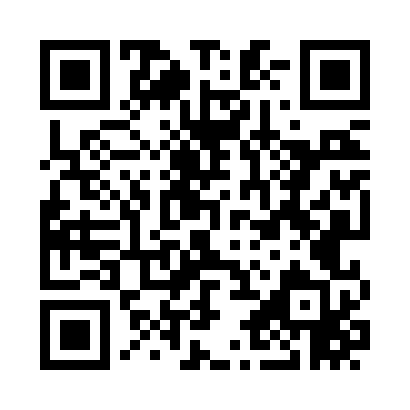 Prayer times for Reiter, Washington, USAMon 1 Jul 2024 - Wed 31 Jul 2024High Latitude Method: Angle Based RulePrayer Calculation Method: Islamic Society of North AmericaAsar Calculation Method: ShafiPrayer times provided by https://www.salahtimes.comDateDayFajrSunriseDhuhrAsrMaghribIsha1Mon3:115:121:115:259:0911:102Tue3:125:131:115:259:0811:093Wed3:125:141:115:259:0811:094Thu3:135:141:115:259:0811:095Fri3:135:151:115:259:0711:096Sat3:145:161:115:259:0711:097Sun3:145:171:125:259:0611:098Mon3:155:181:125:259:0611:099Tue3:155:181:125:259:0511:0810Wed3:165:191:125:259:0411:0811Thu3:165:201:125:259:0411:0812Fri3:175:211:125:259:0311:0813Sat3:185:221:125:249:0211:0614Sun3:195:231:135:249:0111:0515Mon3:215:241:135:249:0111:0316Tue3:235:251:135:249:0011:0117Wed3:255:261:135:248:5911:0018Thu3:275:271:135:238:5810:5819Fri3:295:281:135:238:5710:5620Sat3:315:301:135:238:5610:5421Sun3:335:311:135:228:5510:5222Mon3:355:321:135:228:5410:5023Tue3:375:331:135:228:5210:4824Wed3:395:341:135:218:5110:4625Thu3:415:351:135:218:5010:4426Fri3:435:371:135:208:4910:4227Sat3:455:381:135:208:4810:4028Sun3:475:391:135:198:4610:3829Mon3:495:401:135:198:4510:3630Tue3:515:421:135:188:4410:3431Wed3:535:431:135:188:4210:32